Международный центр творческого развития «Арт-Птица»Свидетельство о регистрации СМИ ЭЛ № ФС 77 – 78798 выдано Федеральной службой по надзору в сфере связи, информационных технологий и массовых коммуникаций «Роскомнадзор»адрес: город Тобольск; сайт: www.art-ptica.ru; эл.почта: ap.konkurs@yandex.ru Протокол:Международный конкурс художественного портрета«Победы счастливые лица»,посвященный 76-летию Победы  в Великой Отечественной войне09.05.2021                                                                                                                        Г. Тобольск Организатор конкурса: СМИ «Международный центр творческого развития «Арт Птица» Состав Жюри:Председатель: Коробчинская П.И., главный редактор СМИ «Арт Птица», преподаватель художественных дисциплин высшей квалификационной категории, зав.художественным отделением МАУ ДО «ДШИ имени А.А.Алябьева» города Тобольска; Члены жюри: Монич Е.И., учредитель СМИ «Арт Птица»;Климов Ю.А. член СХ России, преподаватель высшей квалификационной категории МАУ ДО «ДШИ имени А.А.Алябьева» города Тобольска;Абрамова Е.С., преподаватель высшей квалификационной категории, руководитель студии «Колорит» г.Москва;Инчина Е.М. преподаватель художественных дисциплин высшей квалификационной категории МАОДО «ДШИ имени А.В.Ливна» п. Излучинск; Кузнецова О.А., преподаватель высшей квалификационной категории МАУ ДО «ДШИ имени А.А.Алябьева» города Тобольска;Зарегистрировано 24 работы. Список победителей конкурса: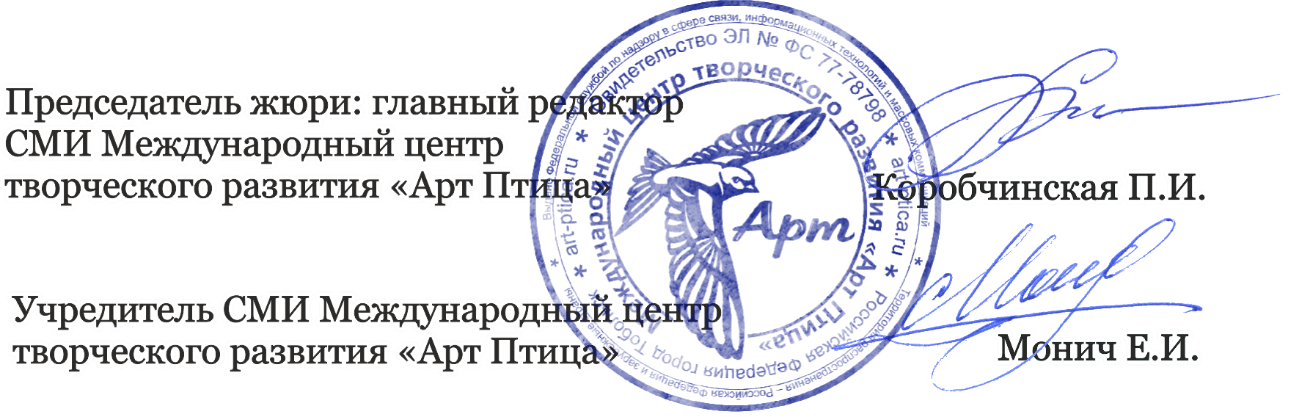 №ФИ участника ВозрастВозрастНазвание работыКуратор, учреждениебаллНоминацияНоминацияНоминацияЖивописный и графический портрет Живописный и графический портрет Живописный и графический портрет Живописный и графический портрет 7-8 лет7-8 лет7-8 лет7-8 летДемидова Ульяна8жив8жив«Мы сражались как могли»Демидова Снежана Абдужалиловна, социальный педагогМБУДО «Детско-юношеский центр» , Центр дополнительного образования «ПРОдвижение», студия детского творчества «Креатив»Магаданская область, г. МагаданДИПЛОМ ЗА II МЕСТОСелезнева София7жив7живСанитарный инструктор стрелкового батальонапреподаватель Конищева Анна СергеевнаМуниципальное автономное учреждение дополнительного образования Кушвинского городского округа «Баранчинская детская школа искусств»Свердловская область, поселок БаранчинскийДИПЛОМ ЛАУРЕАТА I СТЕПЕНИЧернокозова Мария8 летжив8 летжив«Солдат Валентин»педагог дополнительного образования Зазьян Виктория ЕвгеньевнаМБУ ДО  «Центр развития детей и юношества»Первомайского района г.Ростова -на - ДонуДИПЛОМ ЗА I МЕСТО9-10 лет9-10 лет9-10 лет9-10 летЛитвинова Виктория9 летжив9 летжив«Танкист»педагог дополнительного образования Зазьян Виктория ЕвгеньевнаМБУ ДО  «Центр развития детей и юношества»Первомайского района г.Ростова -на - ДонуДИПЛОМ ЛАУРЕАТА III СТЕПЕНИНемешаева Анна10жив10живУра !Победа!Силина Юлия ЕгоровнаМуниципальное бюджетное образовательное учреждение дополнительного образования Детская школа искусствСвердловская область, город ПолевскойДИПЛОМ ЛАУРЕАТА III СТЕПЕНИПодоляк Виктория10жив10жив«Первые дни мира»педагог дополнительного образования Зазьян Виктория ЕвгеньевнаМБУ ДО  «Центр развития детей и юношества»Первомайского района г.Ростова -на - ДонуДИПЛОМ ЛАУРЕАТА I СТЕПЕНИРегуш София10жив10жив«Мы боролись как могли»Демидова Снежана Абдужалиловна, социальный педагогМБУДО «Детско-юношеский центр» , Центр дополнительного образования «ПРОдвижение», студия детского творчества «Креатив»Магаданская область, г. МагаданДИПЛОМ ЗА I МЕСТОСвистельников Игорь9граф9графМорякДИПЛОМ ЛАУРЕАТА II СТЕПЕНИСмирнов Ярослав9граф9графСолдатДИПЛОМ ЗА II МЕСТО11-12 лет11-12 лет11-12 лет11-12 летБезуглая Яна12жив12жив«Ура, Победа!»«Демидова Снежана Абдужалиловна, социальный педагогМБУДО «Детско-юношеский центр» , Центр дополнительного образования «ПРОдвижение», студия детского творчества «Креатив»Магаданская область, г. МагаданДИПЛОМ ЗА II МЕСТОБеляева Анастасия11жив11живМедсестраСилина Юлия ЕгоровнаМуниципальное бюджетное образовательное учреждение дополнительного образования Детская школа искусствСвердловская область, город ПолевскойДИПЛОМ ЛАУРЕАТА II СТЕПЕНИНазарчук Елизавета11граф11граф«Мой дед»Демидова Снежана Абдужалиловна, социальный педагогМБУДО «Детско-юношеский центр» , Центр дополнительного образования «ПРОдвижение», студия детского творчества «Креатив»Магаданская область, г. МагаданДИПЛОМ ЗА III МЕСТОПронская Есения11жив11жив«Комбат»Демидова Снежана Абдужалиловна, социальный педагогМБУДО «Детско-юношеский центр» , Центр дополнительного образования «ПРОдвижение», студия детского творчества «Креатив»Магаданская область, г. МагаданДИПЛОМ ЗА II МЕСТОСисанбаева Альбина11жив11живРазведчикСилина Юлия ЕгоровнаМуниципальное бюджетное образовательное учреждение дополнительного образования Детская школа искусствСвердловская область, город ПолевскойДИПЛОМ ЛАУРЕАТА I СТЕПЕНИ13-14 лет13-14 лет13-14 лет13-14 летЗлоказова Ксения14жив14живМоя прабабушкапедагог Савченко Елена МихайловнаМУДО ДЮЦ «Максимум» Школа графики и дизайна  Челябинская область, город МагнитогорскДИПЛОМ ЛАУРЕАТА I СТЕПЕНИКуликова Анна13граф13графЛица блокадыпедагог Савченко Елена МихайловнаМУДО ДЮЦ «Максимум» Школа графики и дизайна  Челябинская область, город МагнитогорскДИПЛОМ ЛАУРЕАТА II СТЕПЕНИЛушова Алина14граф14граф	«Листая памяти альбом» 	Лушова Татьяна Васильевна, преподаватель изобразительного искусства высшей квалификационной категории 	Муниципальное бюджетное учреждение Дополнительного образования « Детская школа искусств имени А.И. Баева» Северного района Новосибирской областиДИПЛОМ ПОБЕДИТЕЛЯ КОНКУРСА Лушова Арина14жив14жив	«Победы счастливые лица» 	Лушова Татьяна Васильевна, преподаватель изобразительного искусства высшей квалификационной категории 	Муниципальное бюджетное учреждение Дополнительного образования « Детская школа искусств имени А.И. Баева» Северного района Новосибирской областиДИПЛОМ ЛАУРЕАТА I СТЕПЕНИ15-16 лет15-16 лет15-16 лет15-16 летПолежаева Полина16 летжив16 летживПортрет солдата 	преподаватель Стихина Татьяна Сергеевна 	МБУ ДО Николо-Павловская ДШИ (филиал Новоасбестовская ДШИ) 	Свердловская область, поселок НовоасбестДИПЛОМ ЛАУРЕАТА I СТЕПЕНИ17-18 лет17-18 лет17-18 лет17-18 летМорозова Екатерина17жив17живПортретпедагог Савченко Елена МихайловнаМУДО ДЮЦ «Максимум» Школа графики и дизайна  Челябинская область, город МагнитогорскДИПЛОМ ЛАУРЕАТА I СТЕПЕНИНоминацияНоминацияНоминацияСкульптурный портрет Скульптурный портрет Скульптурный портрет Скульптурный портрет 7-8 лет7-8 лет7-8 лет7-8 летВитковская Верджиния88Солдат ДИПЛОМ ЗА I МЕСТОРедикульцева Настя88СолдатДИПЛОМ ЛАУРЕАТА II СТЕПЕНИРожа Саша88СолдатДИПЛОМ ЛАУРЕАТА I СТЕПЕНИ13-14 лет13-14 лет13-14 лет13-14 летНасибуллина Александра1313Портрет медсестры 	Силина Юлия Егоровна 	Муниципальное бюджетное образовательное учреждение дополнительного образования Детская школа искусств 	Свердловская область, город ПолевскойДИПЛОМ ЛАУРЕАТА I СТЕПЕНИ